COMMISSION JURIDICTIONNELLE DE DISCIPLINEEtude de 17 affaires disciplinaires.DIRECTION DES COMPETITIONSHomologation des résultats de la 23° journée « Honneur » séniors.Homologation des résultats de la 17° journée « Pré-Honneur » séniors.Classement « Honneur et Pré-Honneur» séniors.Homologation des résultats jeunes.Classement en jeunes catégorie.Programmation de la 23° et 24 journée « Honneur » séniors les 13, 14 et 17 Mars 2020.Programmation des rencontres jeunes les 13 et 14 Mars 2020DIRECTION TECHNIQUE DE L’ARBITRAGEDésignations des arbitres pour les rencontres du Vendredi 13, Samedi 14 et Mardi 17 Mars 2020 (Séniors Honneur).Désignations des arbitres pour les rencontres jeunes « championnat » les 13 et 14/03/2020.Causeries hebdomadaires du mardi.DIRECTION TECHNIQUE DE WILAYAAffichage des résultats du stage DEF 1 au niveau de la ligue.Ecoles de football : plateaux U13 Football à 11.COURRIER : ARRIVEEA - FAF / LNF / LFF/LRFA / LNF-S :FAF : A/S de la révision du règlement du Football Amateur.Règlement des championnats de football amateur.Règlement des championnats de football des jeunes catégories.Code de discipline du football amateur.Mesures préventives contre la propagation du coronavirus.C- D.J.S :Invitation à la réunion de préparation de la rencontre LIGUE II JSMB/MOB.B- CLUBS :CRBAR : Rapport A/S non déroulement rencontres Jeunes (arrivée tardive au stade d’Akfadou).SRBT : Domiciliation des rencontres Jeunes à Ouzellaguen.JS Tissa : Demande report de rencontres jeunes. E –DIVERSMr DJOUAMA A/Rahim (Arbitre) : mise en disponibilité journée du 14/03/2020 (raisons familiales).Mr BOUCHEBBAH Hakim (Arbitre) : mise en disponibilité journée du 14/03/2020 (période d’examens).Mr GHEZLANE Boussaad (Arbitre) : mise en disponibilité journées du 13 et 14/03/2020 (raisons familiales).Direction de la Protection Civile : A/S des dispositifs durant les rencontres de Football.P/APC Souk Oufela : A/S perturbation de la circulation au niveau de la route national N° 14 le vendredi 06/02/2020 suite à un accident.Mr MEHENNA  Djamel : Démission du poste de Secrétaire du club CRB Amizour.Mr BEHLOULI  Mokhtar : Démission du poste de Secrétaire du club CRB Amizour.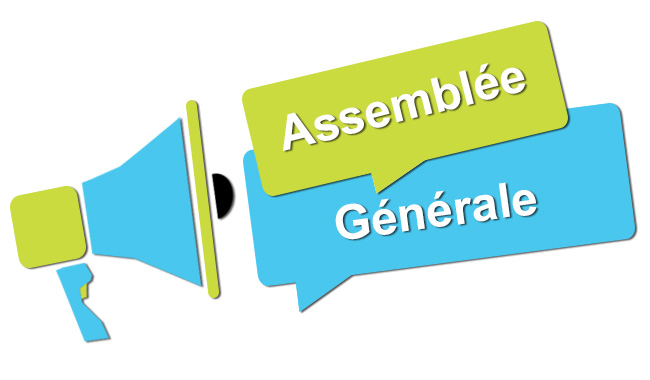         L’ensemble des clubs sont informés que l’assemblée générale ordinaire de la ligue de football de la wilaya de Béjaia pour l’exercice 2019 se tiendra Jeudi 26 Mars 2019 à 10 heures à la salle des délibérations de l’APC de Béjaia, sise rue de la liberté (à proximité agence postale el-khemiss).Ordre du jour:  Présentation du rapport moral et du bilan financier de l’exercice 2019.Désignation de la commission électorale et la commission de recours.Questions diverses.Seuls les présidents ou leurs représentants dûment mandatés pourront prendre part aux travaux de cette AGO.Les documents relatifs à l’AGO sont disponibles au niveau du secrétariat de la ligue.Club Sportif Amateur :………………………………………………………MANDATEMENT     Je, soussigné, Président du Club Sportif amateur,Mandate Monsieur ……………………………………………………………...pour assister aux travaux de l’assemblée générale ordinaire de la ligue de football de la wilaya de Béjaia du Jeudi 26 Mars 2019 et prendre, en mon nom et place, toutes décisions qu’il jugera opportunes et nécessaires pour la poursuite des compétitions dans le respect des textes réglementaires en vigueur.                                   Fait à ……………………….., le ………………………                                                    Le Président                                        (Cachet et signature)DIRECTION ADMINISTRATION ET FINANCESREUNION DU  10-03-2020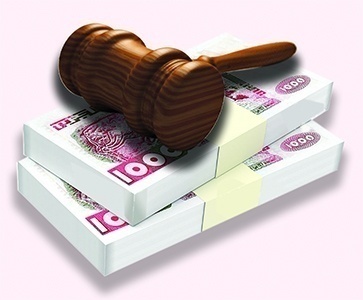 Membres présents : ABDELFETTAH       DAF      IDIRENE                 Membre      DJOUDER               SG      Ordre du jour :  Recouvrement des amendes parues au BO N° 19 (inclus).Rappel Article 133 : Amendes Les amendes infligées à un club doivent être réglées dans un délai de trente (30) jours à compter de la date de notification. Passé le délai de trente (30) jours et après une dernière mise en demeure pour paiement sous huitaine, la ligue défalquera un (01) point par mois de retard à l’équipe seniors du club fautif. NOTE    AUX   CLUBSLes Clubs concernés sont mis en demeure de s’acquitter des montants indiqués ci-dessous au plus tard le Mercredi 18 Mars 2020 à 16 heures, soit en espèces soit par versement bancaire au compte B. E. A N° : 00200040400425009397. Après versement, il y a lieu d’adresser à la Ligue la copie du bordereau de versement bancaire.Au delà de cette date et faute de paiement, un point (01) sera défalqué du capital des séniors des clubs concernés.الاتحاديـــة الجزائريـــة لكـــرة القـــدم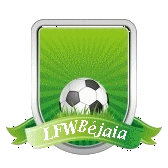 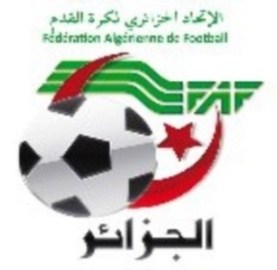 LIGUE DE FOO TBALL DE LA WILAYA DE BEJAIACOMMISSION  D’ARBITRAGERENION DU  10.03.2020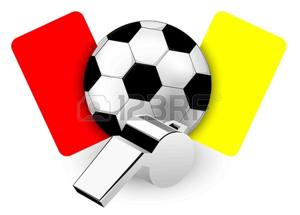 Membres présents : MR   BOUZELMADEN            MOHAMED             PRESIDENT (DTWA).                                                                                                                    MR   IDIRENE                      ZAHIR                     MEMBRE.MR   MESSAOUDI                AISSA                      MEMBRE.MR   YAHI                           OMAR                      MEMBRE.MR   BOUZRAR                    AHMED                   MEMBRE.M elle TOUATI                       HASSIBA                 SECRETAIRE.Absents excusés Mr :  YOUBI                      MOHAMEDMr :  SAADI                          KHALEDMr :  ZIANE                       MADJID (Hospitalisé)       COURRIER ARIVEEARBITRESMr FAHEM Amayes : reprise MISE EN DISPONIBILITEMr OUDAI  Idir : du 06 mars 2020 jusqu'à la fin de la saison.Mr MASSIOUN  El  Djoudi : le 06 MARS  2020.Mr DJOUAMA AB/Rahim : le 14 MARS 2020.GHEZLANE Boussaad : les journées du 13 et 14 MARS 2020.BOUCHEBAH  HAKIM : le 14 MARS2020.AUDIANCEARBITRES Mr OUALI  IMAD , Mr CHIBOUT.الاتحاديـــة الجزائريـــة لكـــرة القـــدم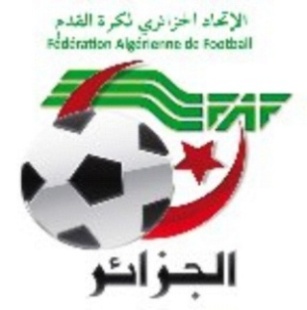 LIGUE DE FOOTBALL DE LA WILAYA DE BEJAIACOMMISSION JURIDICTIONNELLE DE DISCIPLINEREUNION DU 10.03.2020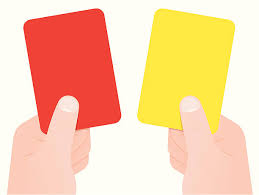 Membres présents :Maitre   YOUBI               Mohamed              PrésidentMr          MEZIANE          Karim                     SecrétaireMr          IDIR                    LAID                        Membre Ordre du jour :   Traitement des Affaires Disciplinaires.HONNEUR SENIORSAffaire N°342 : Match ARBB /JSD du 06-03-2020AMROUNE                   HAMZA                  (JSD - LN° 061053)  –  avertissement AJBELKOFSI                      ANOUAR               (JSD– LN° 061800)  –  avertissement AJBABADJI                        IDIR                       (ARBB– LN° 061281)  – (01) UN match de suspension ferme pour cumul d’avertissements AJ/JD  (ART.130 RG AMATEUR)ABID                              YOUNES               (ARBB- LN° 061266)  –  avertissement JDHAMMOUCHE            N’BAREK               (ARBB- LN° 061703)  –  avertissement AJBOUNCER                   YACINE                   (ARBB- LN° 061272)  –  avertissement AJBEZOUH                        BILLAL                  (ARBB- LN° 061265)  –  avertissement AJBEKKA                           ALI                         (ARBB- LN° 061283)  –  avertissement AJAMENDE DE 500  DA pour CLUB ARBB pour conduite incorrecte. (ART 130 RG AMATEUR)Affaire N°343 : Match CRBAR  / OMC   du 07-03-2020ZEBBOUCHE         AREZKI       (OMC  – LN° 061365)  –  (08) HUIT matchs de suspension ferme+amende de 5000 DA pour tentative D’agression envers officiels   (ART.120 RG AMATEUR)AMESSIS               ADEL          (OMC– LN° 061583)  –  (04) quatre matchs de suspension ferme+amende de 5000 DA insulte envers officiels   (ART.112 RG AMATEUR)KERROUCHE               ZINEDDINE            (CRBAR– LN° 061217)  – avertissement CASAffaire N°344 : Match CSPC / RCIA du  07-03-2020BENBELLOUT               MOUNIR            (CSPC– LN° 061594)  –  avertissement JDBRAHMI                       RIAD                    (CSPC– LN° 061578)  –  avertissement JDAffaire N°345  : Match JSBA  /  AST du  07-03-2020 TOUATI                       SOFIANE                     (JSBA– LN° 061661)  – (01) UN match de suspension ferme pour cumul d’avertissements AJ/CAS  (ART.130 RG AMATEUR)FIAD                             AMINE                       (AST– LN° 061453)  – (01) UN match de suspension ferme pour cumul d’avertissements AJ/JD  (ART.130 RG AMATEUR)Affaire N°346 : Match SSSA  / CRBST du  06-03-2020Après lecture de la feuille de match et suite à l’examen de pièces versées au dossier  Après lecture des rapports des officiels de la rencontres (ARBITRE et DELEGUE), signalant l’agression de l’arbitre assistant  par le joueur de l’équipe CRBSET, en l’occurrence Mr : BOURICHE -HOCINE LN° 061243  à la 38 minute  de jeu provoquant l’arrêt définitif de la rencontre, alors que le score était de  (02)  buts à zéro (00) au profit du club SSSA.Vu le certificat médical de 10 jours d’incapacité délivré par un médecin légiste au profit de l’arbitre assistant.Par ces motifs la commission décide :Mr : BOURICHE HOCINE (CRBSET – LN° 061243) – DEUX (02) ANS de suspension ferme pour voies de fait envers officiel de match (arbitre assistant), avec lésion causant une incapacité inferieur à 15 jours  + amende de 15 000 DA (Article 114  RG AMATEUR alinéa 2)Match perdu par pénalité à l’équipe de CRBSET au profit de celle de SSSA sur le score (03) buts à zéro (00).PRE-HONNEUR SENIORSAffaire N°347  : Match ASOG  /  JSB  du 07-03-2020 YAHIAOUI                   SABER                         (ASOG– LN° 061606) – avertissement  AJTEBRI                            BILLAL                       (ASOG– LN° 061308) – avertissement AJ   Affaire N°348  : Match FET  / WRBO du 07-03-2020HANANE                     SALIM                       (FET– LN° 061030) – avertissement CASAZERRADJ                  LOUCIF                      (FET– LN° 061063) – avertissement AJKHIRA                    M/ AMOKRANE       (WRBO– LN° 061716) – (01) match de suspension ferme + 1.000DA d’amende pour contestation de décision (ART 101 RG AMATEUR)BENATSOU                  AMINE                   (WRBO– LN° 061473) – avertissement AJMERMOURI                 M/LAID                 (WRBO– LN° 061697) – avertissement AJFERKAL                          LYES                       (WRBO– LN° 061484) – avertissement AJKHIRA                     M/AMOKRANE   (WRBO– LN° 061716) –  (08) HUIT matchs de suspension ferme+amende de 5000 DA pour tentative D’agression envers officiels  en fin de partie.  (ART.120 RG AMATEUR)AMENDE DE 500  DA pour CLUB WRBO pour conduite incorrecte. (ART 130 RG AMATEUR).Affaire N°349  : Match OCA   / USSA du 06 -03-2020 Amende de 5000 DA POUR L’équipe USSA pour absence de l’entraineur ( ART 53RG AMATEUR)Affaire N°350 : Match ESTW  /OST du 06-03-2020KEKKOUCHE                KAMEL                  (ESTW - LN° 061466)  –  avertissement AJOUTEMZAB                 AZEDDINE             (ESTW– LN° 061509)  –  avertissement AJMANSOURI                  TOUFIK                 (ESTW- LN° 061492)  –  avertissement AJKHADRAOUI                 KHALED               (OST- LN° 061611)  –  avertissement AJADJOUT                         KOUCEILA           (OST- LN° 062628)  –  avertissement AJDJEBARI                         RACHID                (OST- LN° 061766)  –  avertissement AJJEUNES U19Affaire N°351  : Match JSB   /  OMC du 06-03-2020 BOUCHERBA           SALIM                            (JSB– LN° 062169) – avertissement JDKERKOUR                 SALIM                           (JSB– LN° 063096) – avertissement CAS BALIT                        SYPHAX                        (OMC– LN° 062644) – avertissement CASBOUSSEKINE            FADEL                           (OMC– LN° 063310) – avertissement CASAffaire N°352  : Match OF    / GB  du 07-03-2020BELGHERBI            LOUNES                         (OF– LN° 062521) – avertissement JDMEBARKI                AHMED                         (GB– LN° 062005) – avertissement JDAffaire N°353  : Match ESTW    / AST  du 06-03-2020BEGAH                      SAMY                           (ESTW– LN° 062022) – avertissement AJBETROUNE                SOFIANE                    (AST – LN° 062183) – avertissement JDAffaire N°354  : Match NCB   /  JSD  du 07-03-2020 AZOUGUEN               LYES                              (NCB– LN° 062103) – avertissement CASMATEM                     FAYCEL                          (JSD– LN° 062571) – avertissement CASAffaire N°355  : Match WRBO  /  SRBT   du 07-03-2020 ADJABI                      YANIS                             (WRBO– LN° 063206) –  (01) UN match de suspension ferme pour cumul d’avertissements AJ/CAS  (ART.87 RGDES JEUNES)LAMAOUCHE             BERAMTANE                (WRBO– LN° 062208) – avertissement JDAMER                          MAYAS                          (WRBO– LN° 062626) – avertissement AJFERHAT                       MASSINISSA                 (SRBT– LN° 062629) – avertissement AJCHALAL                       AZOUAOUA                   (SRBT– LN° 062536) – avertissement AJJEUNES U17Affaire N°357  : Match NCB/  JSD  du 07-03-2020 TOUATI                    RAYANE                      (NCB– LN° 063974) – (01) UN match de suspension ferme pour cumul d’avertissements AJ/JD  (ART87 RG DES JEUNES)CHAABANE               SID-ALI                      (JSD– LN° 063641) – avertissement CASAffaire N°356  : Match ESA  /  NRBS  du 06-03-2020 MAZER                   AB/HALIM                   (ESA– LN° 064468) – avertissement CASTERKI                       HICHAM                     (NRBS– LN° 065291) – avertissement CASHANI                         REDHA                       (NRBS– LN° 065306) – avertissement JDSAIDI                         SLIMANE                  (NRBS– LN° 063492) – avertissement  JDJEUNES U15Affaire N°  : Match NCB/  JSD  du 07-03-2020 ABID           AB/RAZEK           (NCB– LN° 066009) –  (01) UN match de suspension ferme pour cumul d’avertissements AJ/CAS  (ART.87 RGDES JEUNES)ETAT RECAPITULATIF DES AFFAIRESDISCIPLINAIRES TRAITEESJournée du 06 et 07.03-2020                        Le Secrétaire,                                                                               Le Président,                          K. MEZIANE                                                                   Maitre YOUBI MohamedDIRECTION DES COMPETITIONSRéunion du 10-03-2020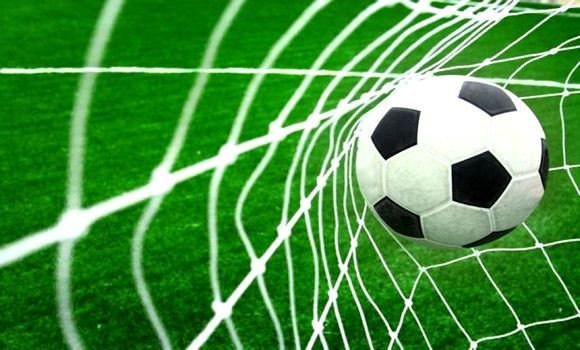 Etaient présents :   MOSTPHAOUI      LACHEMI		Président 	DJOUDER           A/MADJID             Secrétaire	BAROUDI	         ABDELMADJID      Membre		                    FERRAH	         MUSTAPHA	          Membre		                    BETKA	         BOUZID		 MembreObjet : étude des affaires litigieusesAFFAIRE n°62 : Rencontre   CSPC - USSA (U15)  du 07/03/2020Non déroulement de la rencontreAprès lecture de la feuille de match Vu les pièces versées au dossier. Attendu qu’à l’heure prévue de la rencontre,  l’équipe de L’USSA ne s’est pas présentée sur le terrain.Attendu que cette absence a été régulièrement constatée dans la forme et délai règlementairesAttendu que le club de l’USSA n’a fourni aucune justification à l’appui de son dossier.Par ces motifs, la Commission décide :Match perdu par pénalité à l’équipe U15 du club USSA au profit de celle du club CSPC sur le score de 03 buts à 00.RETOUR : 3ème  FORFAITAmende de 60 000.00 DA (Soixante Mille Dinars) au club de l’USSA ;Défalcation d’un (1) point à l’équipe sénior de l’USSADécision du bureau fédéral du 21/01/2018.AFFAIRE n°63 : Rencontre   CSPC - USSA (U17)  du 07/03/2020Non déroulement de la rencontreAprès lecture de la feuille de match Vu les pièces versées au dossier. Attendu qu’à l’heure prévue de la rencontre,  l’équipe de L’USSA ne s’est pas présentée sur le terrain.Attendu que cette absence a été régulièrement constatée dans la forme et délai règlementairesAttendu que le club de l’USSA n’a fourni aucune justification à l’appui de son dossier.Par ces motifs, la Commission décide :Match perdu par pénalité à l’équipe U17 du club USSA au profit de celle du club CSPC sur le score de 03 buts à 00.RETOUR : 3ème  FORFAITAmende de 60 000.00 DA (Soixante Mille Dinars) au club de l’USSA ;Défalcation d’un (1) point à l’équipe sénior de l’USSADécision du bureau fédéral du 21/01/2018.AFFAIRE n°64 : Rencontre   CSPC - USSA (U19)  du 07/03/2020Non déroulement de la rencontreAprès lecture de la feuille de match Vu les pièces versées au dossier. Attendu qu’à l’heure prévue de la rencontre,  l’équipe de L’USSA ne s’est pas présentée sur le terrain.Attendu que cette absence a été régulièrement constatée dans la forme et délai règlementairesAttendu que le club de l’USSA n’a fourni aucune justification à l’appui de son dossier.Par ces motifs, la Commission décide :Match perdu par pénalité à l’équipe U19 du club USSA au profit de celle du club CSPC sur le score de 03 buts à 00.RETOUR : 3ème  FORFAITAmende de 60 000.00 DA (Soixante Mille Dinars) au club de l’USSA ;Défalcation d’un (1) point à l’équipe sénior de l’USSADécision du bureau fédéral du 21/01/2018.Affaire N° 65 : Match CSATT / CRBAR ( U15 ) du 06/03/2020                   -  Après lecture de la feuille de match                 -  Vu les pièces versées au dossier Attendu que la rencontre était régulièrement programmée au stade d’Akfadou ; Attendu qu’à l’heure prévue de la rencontre, l’équipe du club CRBAR était absente.Attendu que cette absence a été régulièrement constatée dans les formes et délais réglementaires.Attendu que dans son rapport l’équipe du club CRBAR a signalé une arrivée tardive au stade (après la remise de la feuille de match) suite à une perturbation de la circulation au niveau de la route N°14.Par ces motifs, la Commission décide :Match perdu par pénalité à l’équipe U15 du Club CRBAR pour en attribuer le gain à celle du Club CSATT qui marque trois (3) points et un score de Trois (03) buts à Zéro (00).Amende de 1 500.00 DA au club CRBAR (Article 43 des RG – jeunes).Affaire N° 66 : Match CSATT / CRBAR ( U17 ) du 06/03/2020                   -  Après lecture de la feuille de match                 -  Vu les pièces versées au dossier Attendu que la rencontre était régulièrement programmée au stade d’Akfadou ; Attendu qu’à l’heure prévue de la rencontre, l’équipe du club CRBAR était absente.Attendu que cette absence a été régulièrement constatée dans les formes et délais réglementaires.Attendu que dans son rapport l’équipe du club CRBAR a signalé une arrivée tardive au stade (après la remise de la feuille de match) suite à une perturbation de la circulation au niveau de la route N°14.Par ces motifs, la Commission décide :Match perdu par pénalité à l’équipe U17 du Club CRBAR pour en attribuer le gain à celle du Club CSATT qui marque trois (3) points et un score de Trois (03) buts à Zéro (00).Amende de 1 500.00 DA au club CRBAR (Article 43 des RG – jeunes).Affaire N° 67 : Match CSATT / CRBAR ( U19 ) du 06/03/2020                   -  Après lecture de la feuille de match                 -  Vu les pièces versées au dossier Attendu que la rencontre était régulièrement programmée au stade d’Akfadou ; Attendu qu’à l’heure prévue de la rencontre, l’équipe du club CRBAR était absente.Attendu que cette absence a été régulièrement constatée dans les formes et délais réglementaires.Attendu que dans son rapport l’équipe du club CRBAR a signalé une arrivée tardive au stade (après la remise de la feuille de match) suite à une perturbation de la circulation au niveau de la route N°14.Par ces motifs, la Commission décide :Match perdu par pénalité à l’équipe U19 du Club CRBAR pour en attribuer le gain à celle du Club CSATT qui marque trois (3) points et un score de Trois (03) buts à Zéro (00).Amende de 1 500.00 DA au club CRBAR (Article 43 des RG – jeunes).AFFAIRE n°68 : Rencontre   JSM - CRBSET (U15)  du 07/03/2020Non déroulement de la rencontreAprès lecture de la feuille de match Vu les pièces versées au dossier. Attendu qu’à l’heure prévue de la rencontre,  l’équipe du CRBSET ne s’est pas présentée sur le terrain.Attendu que cette absence a été régulièrement constatée dans la forme et délai règlementairesAttendu que le club du CRBSET n’a fourni aucune justification à l’appui de son dossier.Par ces motifs, la Commission décide :Match perdu par pénalité à l’équipe U15 du club CRBSET au profit de celle du club JSM sur le score de 03 buts à 00.RETOUR : 1ème  FORFAITAmende de 30 000.00 DA (Trente Mille Dinars) au club du CRBSET ;Décision du bureau fédéral du 21/01/2018.DIRECTION DE L’ORGANISATION DES COMPETITIONSHONNEURPROGRAMMATION  24° JOURNEEVENDREDI 13 MARS 2020SAMEDI 14 MARS 2020**********************************PROGRAMMATION  25° JOURNEEMARDI 17 MARS 2020**********************************JEUNES GROUPE « A »PROGRAMMATION 13° JOURNEEVENDREDI 13 MARS 2020SAMEDI 14 MARS 2020**********************************JEUNES GROUPE « B »PROGRAMMATION 13° JOURNEEVENDREDI 13 MARS 2020SAMEDI 14 MARS 2020**********************************JEUNES GROUPE « C »PROGRAMMATION MISE A JOURVENDREDI 13 MARS 2020**********************************JEUNES GROUPE « 1 »PROGRAMMATION 12° JOURNEEVENDREDI 13 MARS 2020SAMEDI 14 MARS 2020**********************************JEUNES GROUPE « 2 »PROGRAMMATION 12° JOURNEEVENDREDI 13 MARS 2020SAMEDI 14 MARS 2020**********************************JEUNES GROUPE « 3 »PROGRAMMATION 11° JOURNEEVENDREDI 13 MARS 2020SAMEDI 14 MARS 2020**********************************JEUNES GROUPE « 4 »PROGRAMMATION 11° JOURNEEVENDREDI 13 MARS 2020SAMEDI 14 MARS 2020**********************************COUPE DE WILAYA1/4 de finale U15-U17 ET ½ finales U19VENDREDI 13 MARS 2020**********************************Ecoles de football : Plateau U13 La direction technique de wilaya a communiqué le programme des rencontres U13.FOOTBALL A 11REGLEMENT FOOT A 11  DUREE DES RENCONTRES 2X25 minutesCHANGEMENTS  (07) septCOMMISSION DE  L’ORGANISATIONDES COMPETITIONSHOMOLOGATION DES RESULTATS  U15-U17-U19Groupe « A »**********************************HOMOLOGATION DES RESULTATS  U15-U17-U19Groupe « B »**********************************HOMOLOGATION DES RESULTATS  U15-U17-U19Groupe « C »**********************************HOMOLOGATION DES RESULTATS  U15-U17Groupe « 2 »**********************************HOMOLOGATION DES RESULTATS  U15-U17Groupe « 3 »********************************************************************HOMOLOGATION DES RESULTATS  U15-U17Groupe « 4 »**********************************DIVISION HNNEURCLASSEMENT 23° JOURNEESOUS TOUTES RESERVESDIVISION PRE-HONNEURCLASSEMENT 17° JOURNEESOUS TOUTES RESERVESCOMMISSION D  L’ORGANISATIONDES COMPETITIONSGroupe A CLASSEMENT 12° JOURNEEU19CLASSEMENT 12° JOURNEEU17CLASSEMENT 12° JOURNEEU15SOUS TOUTES RESERVESCOMMISSION DE  L’ORGANISATIONDES COMPETITIONSGroupe BCLASSEMENT 12° JOURNEEU19CLASSEMENT 12° JOURNEEU17CLASSEMENT 12° JOURNEEU15SOUS TOUTES RESERVESCOMMISSION DE  L’ORGANISATIONDES COMPETITIONSGroupe CCLASSEMENT 10° JOURNEEU19CLASSEMENT 10° JOURNEEU17CLASSEMENT 10° JOURNEEU15SOUS TOUTES RESERVESCOMMISSION DE  L’ORGANISATIONDES COMPETITIONSGroupe 01CLASSEMENT 11° JOURNEEU17CLASSEMENT 11° JOURNEEU15SOUS TOUTES RESERVESCOMMISSION DE  L’ORGANISATIONDES COMPETITIONSGroupe 2CLASSEMENT 11° JOURNEEU17CLASSEMENT 11° JOURNEEU15SOUS TOUTES RESERVESCOMMISSION DE  L’ORGANISATIONDES COMPETITIONSGroupe 3CLASSEMENT 10° JOURNEEU17CLASSEMENT 10° JOURNEEU15SOUS TOUTES RESERVESCOMMISSION DE  L’ORGANISATIONDES COMPETITIONSGroupe 4CLASSEMENT 08° JOURNEEU17CLASSEMENT 08° JOURNEEU15SOUS TOUTES RESERVESN°CLUBDIVISIONAMENDE CJDAMENDE  DOC1CRB S.E.TENINEHONNEUR1 000,007 500,002CRB AOKASHONNEUR24 000,004JS I.OUAZZOUGHONNEUR12 000,005AS TAASSASTHONNEUR14 500,006CS P.CIVILEHONNEUR7 500,007ARB BARBACHAHONNEUR5 000,008CRB AIT R’ZINEHONNEUR3 500,0015 000,009O FERAOUNHONNEUR22 000,00220 500,0010RC IGHIL ALIHONNEUR6 000,0011SS SIDI AICH15 000,001US SIDI AYADPRE-HONNEUR13 500.00235 000.002AS OUED GHIRPRE-HONNEUR28 500,003OS TAZMALTPRE-HONNEUR4 000,004WRB OUZELLAGUENPRE-HONNEUR18 000,005OC AKFADOUPRE-HONNEUR4 500,006CSA TIZI TIFRAPRE-HONNEUR 1 000,007ES TIZI WERPRE-HONNEUR22 500,008JS BEJAIAPRE-HONNEUR16 000,001WA TALA HAMZAJEUNES7 000,0031 500.002NRB SEMAOUNJEUNES5 000,003OC TASLENTJEUNES10 000,004NB TASKRIOUTJEUNES1 000,005CR MELLALAJEUNES1 500,006GC BEJAIAJEUNES1 500,007JS CHEMINIJEUNES2 000,008JS TISSAJEUNES10 000,009ASS AKBOUJEUNES5 000,0010US TAMRIDJETJEUNES2 000,0011BC EL KSEURJEUNES1 000,0012ASEC AWZELLAGUENJEUNES1 500,00Désignation des sanctionsSeniorsSeniors JeunesTotalDésignation des sanctionsHon.P-Hon. JeunesTotalNombre d’affaires05040817Avertissements10          1320  43Contestations décisions-01-01Expulsions joueurs060103  10Expulsions dirigeants--.-Conduite incorrect01--01MAUVAISE ORGANISATION----StadesRencontresRencontresHoraireM’CISNAO M’CisnaCS P. Civile14 H 30BARBACHAO FeraounJS Melbou15 H 00StadesRencontresRencontresHoraireBEJAIA NACERIAAS TaassastSS Sidi Aich13 H 00BEJAIA NACERIANC Bejaia JSB Amizour 15 H 00BENAL. PRINCIPALJS I. Ouazzoug ARB Barbacha 13 H 00M’CISNARC Ighil AliGouraya Bejaia15 H 00BAKAROJS Djermouna CRB Ait R’Zine 13 H 00BAKAROCRB S.E.TenineCRB Aokas15 H 00StadesRencontresRencontresHoraireAOKASCRB AokasJS Djermouna15 H 00AMIZOURJSB AmizourO Feraoun15 H 00BARBACHAARB BarbachaJS Melbou15 H 00NACERIAAS TaassastRC Ighil Ali 15 H 00BENAL. PRINCIPALGouraya BejaiaCRB Ait R’Zine 13 H 00BENAL. PRINCIPALCS P. CivileJS I. Ouazzoug15 H 00OUZELLAGUENSS Sidi AichNC Bejaia15 H 00BAKAROCRB S.E.TenineO M’Cisna15 H 00StadesRencontresRencontresU15U17U19NACERIAAS TaassastCRB S.E.Tenine10 H 0012 H 0014 H 00MELBOU JS Melbou CRB Aokas10 H 0012 H 0014 H 00StadesRencontresRencontresU15U17U19KHERRATAJS DjermounaJSB Amizour 10 H 0012 H 0014 H 00EL KSEURAS Oued Ghir ES Tizi Wer10 H 3012 H 0014 H 00EXEMPTNC BejaiaNC BejaiaNC BejaiaNC BejaiaNC BejaiaStadesRencontresRencontresU15U17U19BARBACHAARB BarbachaSS Sidi Aich09 H 0011 H 0013 H 00BENAL. ANNEXEGouraya BejaiaRC Ighil Ali 11 H 3013 H 0015 H 00StadesRencontresRencontresU15U17U19M’CISNAUS Sidi AyadWRB OuzellaguenREPORTEE10 H 0012 H 00OUZELLAGUENSRB Tazmalt O Feraoun10 H 3012 H 0014 H 00ExemptCS P.CivileCS P.CivileCS P.CivileCS P.CivileCS P.CivileStadesRencontresRencontresU15U17U19OS Tazmalt FE Tazmalt REPORTEEREPORTEEREPORTEEAKFADOUOC AkfadouJS I.Ouazzoug11 H 0013 H 0015 H 00StadesRencontresRencontresU15U17NACERIAFC BejaiaCR MellalaREPORTEEREPORTEEStadesRencontresRencontresU15U17TIMEZRITJS TissaUST Bejaia12 H 0014 H 00MELBOUAEF El SahelBC El Kseur10 H 0012 H 00TALA HAMZAWA Tala HamzaGC Bejaia10 H 0012 H 00StadesRencontresRencontresU15U17AOKASJSC AokasNB Taskriout10 H 0012 H 00TAMRIDJETJS TamridjetAWFS Bejaia10 H 0012 H 00OPOW ANNEXECR BejaiaUS Tamridjet14 H 0015 H 30StadesRencontresRencontresU15U17BENAL. ANNEXEENS BejaiaAS Lota13 H 0014 H 30StadesRencontresRencontresU15U17AMIZOURNRB SemaounJSA Amizour13 H 0015 H 00M’CISNAES Beni MaoucheES Aghbala10 H 0012 H 00EXEMPTASEC AwzellaguenASEC AwzellaguenASEC AwzellaguenASEC AwzellaguenStadesRencontresRencontresU15U17AMIZOURCRB AmizourJS Chemini10 H 0011 H 30StadesRencontresRencontresU15U17BOUDJELLILCSP TazmaltCS Boudjellil10 H 0012 H 00SEDDOUKIRB BouhamzaUS Beni Mansour11 H 0013 H 00EXEMPTASS AkbouASS AkbouASS AkbouASS AkbouStadesRencontresRencontresU15U17LAAZIBOC TaslentJS Ichelladhen 10 H 0012 H 00N°U 15U 17U19AWRBO – ASECA AWFSB – JSM JSIO – JSM BAEFS – CSPT JSAA – OCA ARB Barbacha StadesRencontresRencontresU15U17U19OUZELLAGUENASEC AwzellaguenWRB Ouzellaguen14 H 30--------------------RENCONTRESLIEUXDATESHORAIRESAOKAS – SAMEDI 14 MARS 2020AOKAS – SAMEDI 14 MARS 202001MOB/JSCAAOKASSAMEDI14/03/202009 H 0002AB/AJSTBAOKASSAMEDI14/03/202010 H 0003USS/ASKARAMAAOKASSAMEDI14/03/202011 H 0004USMB/ESMELBOUAOKASSAMEDI14/03/202012 H 0005OKHARRATA/AEFSAHELAOKASSAMEDI14/03/202013 H 0006AJF/JSTAMRIJTAOKASSAMEDI14/03/202014 H 0007Esp. B/EMBAOKASSAMEDI14/03/202015 H 00TICHY – SAMEDI 14 MARS 2020TICHY – SAMEDI 14 MARS 202008CRB/JSTICHITICHYSAMEDI14/03/202009 H0009S.ALI/ENSBTICHYSAMEDI14/03/202010 H 0010ETSB/AWFSBTICHYSAMEDI14/03/202011 H 00AMIZOUR – VENDREDI 13 MARS 2020AMIZOUR – VENDREDI 13 MARS 2020AMIZOUR – VENDREDI 13 MARS 202011BCEK/JSAAAMIZOURVENDREDI13/03/202009 H 0012BOUGI CITY /JIOAMIZOURVENDREDI13/03/202010 H 0013CRBA/NRBSAMIZOURVENDREDI13/03/202011 H 00TIMEZRIT – SAMEDI 14 MARS 2020TIMEZRIT – SAMEDI 14 MARS 2020TIMEZRIT – SAMEDI 14 MARS 202014MCT /JSTISSATIMEZRITSAMEDI14/03/202009 H 0015CRM/ ESAGHTIMEZRITSAMEDI14/03/202010 H 00OUZELLAGUEN – VENDREDI 13 MARS 2020OUZELLAGUEN – VENDREDI 13 MARS 2020OUZELLAGUEN – VENDREDI 13 MARS 202016FET/FCIOUZELLAGUENVENDREDI13/03/202009 H 0017ASECA/USBMOUZELLAGUENVENDREDI13/03/202010 H 0018ACB/WRBOOUZELLAGUENVENDREDI13/03/202011 H 0019OST/RCSOUZELLAGUENVENDREDI13/03/202012 H 0020ESBM/JSIOUZELLAGUENVENDREDI13/03/202013 H 00LAAZIB – VENDREDI 13 MARS 2020LAAZIB – VENDREDI 13 MARS 2020LAAZIB – VENDREDI 13 MARS 202021OA/CSPTAZLAAZIBVENDREDI13/03/202009 H 0022OCT/ESAMLAAZIBVENDREDI13/03/202010 H 0023AFACADEMIE/RCIALAAZIBVENDREDI13/03/202011 H 0024RSCAKH/ASSAKBOULAAZIBVENDREDI13/03/202012 H 00AKFADOU – VENDREDI 13 MARS 2020AKFADOU – VENDREDI 13 MARS 2020AKFADOU – VENDREDI 13 MARS 202025JSMB/OCAAKFADOUVENDREDI13/03/202009 H 0026ELFLAY ASC /JSCHEMINIAKFADOUVENDREDI13/03/202010 H 0012° journéeRENCONTRESU15U17U1912° journéeJSBA / ASOG06 – 00 07 – 00 07 – 00 12° journéeNCB / JSD01 – 02 01 – 02 03 – 00 12° journéeESTW / AST01 – 03 02 – 01 01 – 05 12° journéeCRBSET / JSM (00-03) P00 – 07  01 – 02 12° journéeEXEMPTCRB AOKASCRB AOKASCRB AOKAS12° journéeRENCONTRESU15U17U1912° journéeWRBO / SRBT06 – 01 05 – 02 03 – 03 12° journéeRCIA / ARBBNJNJNJ12° journéeCSPC / USSA(03-00) P(03-00) P(03-00) P12° journéeOF / GB00 – 08 03 – 02 01 – 03 12° journéeEXEMPTSS SIDI AICH SS SIDI AICH SS SIDI AICH 10° journéeRENCONTRESU15U17U1910° journéeFET / OCA01 – 05 00 – 03 00 – 04 11° journéeRENCONTRESU15U1711° journéeENSB / JSCA00 – 02 00 – 04 10° journéeRENCONTRESU15U1710° journéeEAS / NRBS08 – 00 08 – 00 09° journéeRENCONTRESU15U1709° journéeCSPT / IRBBH06 – 00 00 – 09 09° journéeASSA / USBM01 – 00  00 – 03 09° journéeOCT / CSB05 – 01 02 – 04 RENCONTRES23° JOURNEESENIORSJSBA / AST03 – 01 ARBB / JSD04 – 00  SSSA / CRBSET(03 – 00) P  CRBA / NCB02 – 00 JSM / JSIO02 – 00 GB / OF02 – 01 CRBAR / OMC01 – 00CSPC / RCIA01 – 01 CLAS.CLUBSPTSJGNPBPBCDIF.Obs.01SS SIDI AICH52231604035817+4102JS DJERMOUNA51231603045624+3203CRB S. EL TENINE40231107053919+20--CRB AOKAS40231204073621+1505NC BEJAIA38221105063521+1406JS MELBOU37231007063019+1107ARB BARBACHA35230908063523+12--AS TAASSAST35230908064234+0809JS I. OUAZZOUG31230807082526-0110GOURAYA BEJAIA30230806092639-1311JSB AMIZOUR29230708082732-0512RC IGHIL ALI25220607092228-0613CRB AIT RZINE22230507111937-1814O M’CISNA16230307131947-2815CS P.CIVILE11230204172563-3816O FERAOUN-08230203182265-43-17RENCONTRES17° JOURNEESENIORSASOG / JSB 04 – 00 OCA / USSA08 – 00 FET / WRBO02 – 01 ESTW / OST05 – 01 CSATT / SRBT05 – 04 CLAS.CLUBSPTSJGNPBPBCDIF.Obs.01FE TAZMALT42171303013409+2502AS OUED GHIR38171202035521+2403WRB OUZELLAGUEN34171004032914+1504CSA TIZI TIFRA26170802073033-0305OC AKFADOU22170604073426+08--ES TIZI WER22170604072127-0607JS BEJAIA19170601102134-1308SRB TAZMALT18170503092630-0409OS TAZMALT15170403101528-1310US SIDI AYAD-15170004130942-33-19CLAS.CLUBSPTSJGNPBPBCDIF.Obs.01NC Bejaia28110901012706+2102JS Melbou 27110900022706+2103AS Taassast 24110800032611+1504CRB Aokas 16100501041913+06--JS Djermouna16100501041815+0506CRB S.E.Tenine10100301061518-03--JSB Amizour10110301071518-0308ES Tizi Wer04100101080827-1909AS Oued Ghir 03100100090647-41CLAS.CLUBSPTSJGNPBPBCDIF.Obs.01JS Melbou 29110902003605+3102CRB Aokas 23100702012904+2503JS Djermouna19100601034313+3004NC Bejaia16110501051716+0105ES Tizi Wer13100304031921-02--AS Taassast 13110401061926-0707JSB Amizour11110302061719-0208CRB S.E.Tenine05100102071234-2209AS Oued Ghir 04100101080963-54CLAS.CLUBSPTSJGNPBPBCDIF.Obs.01JSB Amizour31111001005005+4502NC Bejaia24110800034014+26--CRB Aokas 24100800023812+2604JS Melbou 20110602032811+1705JS Djermouna16100501041821-0306AS Taassast 12110400071726-0907ES Tizi Wer09100300071826-0808CRB S.E.Tenine03100100091435-2109AS Oued Ghir 00100000100275-73CLAS.CLUBSPTSJGNPBPBCDIF.Obs.01RC Ighil Ali25090801003905+34--ARB Barbacha 25100801012807+2103Gouraya Bejaia22110701032612+1404SS Sidi Aich18100600043815+2305WRB Ouzellaguen17110502042317+0606SRB Tazmalt16110404032921+0807O Feraoun04100101081131-2008CS P. Civile06110200091069-5909US Sidi Ayad00110000110033-33CLAS.CLUBSPTSJGNPBPBCDIF.Obs.01WRB Ouzellaguen31111001005417+3702CS P. Civile29110902003709+2803RC Ighil Ali16090501032112+09--SS Sidi Aich16100501042219+0305Gouraya Bejaia14110402051923-0406SRB Tazmalt13110401063627+0907ARB Barbacha 09100300071539-2408O Feraoun06100200081136-2509US Sidi Ayad-02110000110140-39-02CLAS.CLUBSPTSJGNPBPBCDIF.Obs.01WRB Ouzellaguen31111001004113+2802RC Ighil Ali24090800012808+2003SS Sidi Aich19100601032413+1104ARB Barbacha 15100500052520+15--CS P. Civile18110600052412+1206Gouraya Bejaia17110502042012+0807SRB Tazmalt12110400071530-1508O Feraoun00100000100352-49--US Sidi Ayad00110000110137-36CLAS.CLUBSPTSJGNPBPBCDIF.Obs.01OC Akfadou22100701023205+2702JS I. Ouazzoug20100602023218+14--FE Tazmalt20100602022615+1104JS Bejaia17100502031214-0205OS Tazmalt16100404022113+0806O M’Cisna09100203051419-0507CSA Tizi Tifra07100201071326-1308CRB Ait R’Zine 01100001090545-40CLAS.CLUBSPTSJGNPBPBCDIF.Obs.01OC Akfadou26100802003304+29--CSA Tizi Tifra26100802003105+2603OS Tazmalt17100502032412+1204FE Tazmalt16100501042415+09--O M’Cisna16100501041317-0406JS I. Ouazzoug08100202062125-0407CRB Ait R’Zine 04100101080940-3108JS Bejaia01100001090542-37CLAS.CLUBSPTSJGNPBPBCDIF.Obs.01OC Akfadou25100801014008+3202OS Tazmalt22100701022513+1203FE Tazmalt19090601022412+1204CSA Tizi Tifra18100600043122+0905JS Bejaia13100401052427-0306O M’Cisna12100400062026-0607JS I. Ouazzoug03100100091234-22--CRB Ait R’Zine 03090100080943-34CLAS.CLUBSPTSJGNPBPBCDIF.Obs.01AEF Sahel 29110902003503+3202USTB26110802015807+5103BC El Kseur17110502043220+12--CR Mellala17110502042321+0205FC Bejaia15110500062013+0706WA Tala Hamza13110401061622-0607JS Tissa10110301071317-0408GC Bejaia00110000110498-94CLAS.CLUBSPTSJGNPBPBCDIF.Obs.01AEF Sahel28110901015511+44--USTB28110901015007+4303BC El Kseur20110602032917+1204JS Tissa15110403041824-0605WA Tala Hamza14110402051718-0106FC Bejaia11110302061726-0907CR Mellala10110301072033-1308GC Bejaia00110000110373-70CLAS.CLUBSPTSJGNPBPBCDIF.Obs.01JSC Aokas26110802013610+2602CR Bejaia23110702023012+1803AWFS Bejaia22110702023116+15-0104JS Tamridjet14110402061821-0305NB Taskriout13110401061824-0606US Tamridjet12110400071828-10--AS Lota09110300081237-2508ENS Bejaia08110202071025-15CLAS.CLUBSPTSJGNPBPBCDIF.Obs.01JSC Aokas28110901016510+55--CR Bejaia28110901015511+4403AWFS Bejaia16110501052024-04--JS Tamridjet16110501051521-0605US Tamridjet11110302061528-13--NB Taskriout11110302062044-2407ENS Bejaia09110203061124-1308AS Lota06110103071655-39CLAS.CLUBSPTSJGNPBPBCDIF.Obs.01JSA Amizour22080701002206+1602ASEC Awzellaguen21090700023415+1903ES Aghbala16090501032108+1304ES Beni Maouche15080500032512+1305JS Chemini06090200070928-19--CRB Amizour06080200060827-1907NRB Semaoun03090100081033-23CLAS.CLUBSPTSJGNPBPBCDIF.Obs.01ES Beni Maouche21080700012207+1502ASEC Awzellaguen18090600031911+0803JSA Amizour17080502011905+1404ES Aghbala14090402031908+1105CRB Amizour11080302031511+0406JS Chemini04090101070826-1807NRB Semaoun00090001080236-34-01CLAS.CLUBSPTSJGNPBPBCDIF.Obs.01IRB Bouhamza20080602005305+4802CSP Tazmalt19080601012912+1703JS Ichelladhen12070400031308+0504CS Boudjellil10070301031014-0405US Beni Mansour09080203031615+0106OC Taslent04080102051036-26-0107ASS Akbou00080001070344-41-01CLAS.CLUBSPTSJGNPBPBCDIF.Obs.01CSP Tazmalt24080800003802+3602CS Boudjellil15070500021910+0903IRB Bouhamza12080400041618-0204US Beni Mansour11080302030707+0005JS Ichelladhen06070200051017-07--OC Taslent06080201051428-14-0107ASS Akbou04080101060526-21